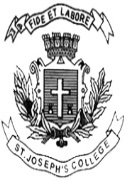 ST. JOSEPH’S COLLEGE (AUTONOMOUS), BENGALURU-27M.Sc. BOTANY - I I SEMESTERSEMESTER EXAMINATION: APRIL 2022(Examination conducted in July 2022)BO 8118 – Pteridophytes and GymnospermsTime- 2 ½ hrs			   				      Max Marks-70 MThis question paper contains one printed pages and Three parts*Draw diagrams wherever necessaryPart-A: Answer any TEN questions in one or two sentences 		10X2= 20MWhy are pteridophytes called vascular cryptogams ?Any two general characters of gymnosperms RhyniophytaAny two ornamental plants of PteridophytesResin yielding plants in gymnosperms Any two pteridophytes used in chemical compound productionHow is xylotomy used for the identification of gymnosperms?HeterosporyGinkgoalesAny two anatomical characters of LycopodiumPolyembryonyGlossopterisPart-B: Write short notes on any FIVE of the following questions`	5X6= 30MStelar evolution Classification of gymnosperm by according toTakhtajanLepidostrobus Diversity in anatomy of GnetalesDiversity in morphology of OphioglossalesDiversity in reproduction of SalvinialesComparative account of gymnosperms and angiospermsPart-C: Answer any TWO questions in detail				2X10= 20 MDescribe the morphological and anatomical differences in IsoetalesExplain the systematic position and sporophyte structure of Cycadeoidea.Explain the diversity in reproduction of Coniferales